Guidelines for International Research Seed Grants
Carleton International511 Tory Building
Tel.: 520-2600 ext. 2200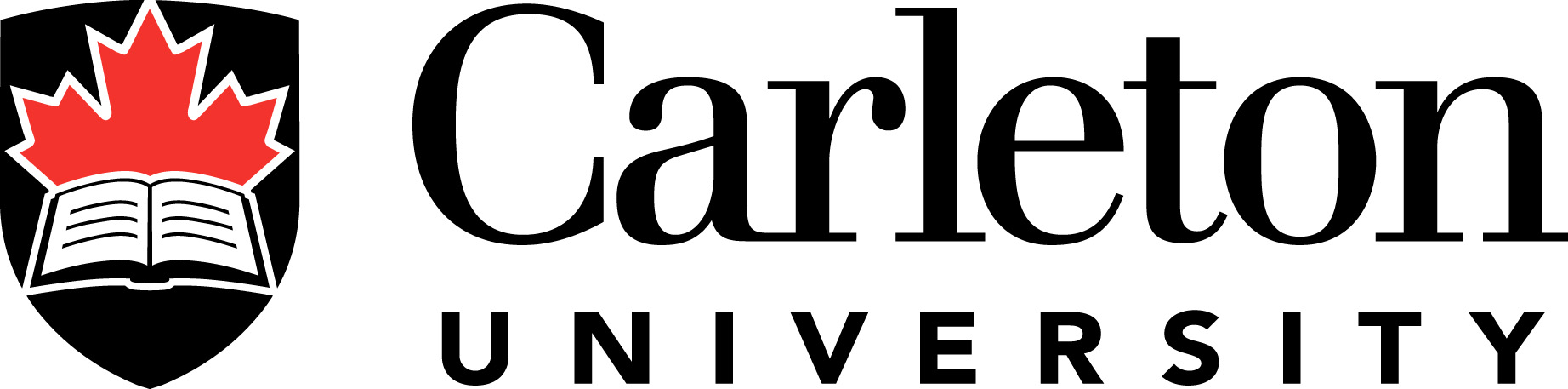 The International Research Seed Grants are designed to enable researchers to create new international research partnerships. The purpose is to provide seed funding that will encourage the development of innovative, globally-focused research initiatives and lay the foundation for long-term international partnerships.  Awards will support the development of new global academic research linkages leading to international collaborative funding proposals and projects.  Research proposals for this opportunity will be adjudicated by an International Research Grants Committee, chaired by the AVP (Research and International). The committee will include at least two representatives of Deans’ offices and one faculty member from each Faculty who has demonstrated research excellence and research evaluation experience. This committee may be supplemented as necessary.  Source:	Office of the Vice-President (Research and International) (OVPRI)
Eligibility:           All full-time faculty of professorial rank (Assistant, Associate, Full).                               Applications from Adjunct Research Professors will be considered in exceptional cases.Each application should describe a single project; applications that include more than one project will be returned.Deadline:	March 15, 2019.  Results will be announced by May 31, 2019. 
                                            Your submission will not be complete until approval has been provided by your Department Chair/School Director and Associate Dean, Research (ADR) through the cuResearch Portal.  Approval must be received by the deadline of Thursday, February 28, 2019 in order for your application to be accepted.Guidelines for International Research Seed Grants page 2 of 3Funding Available:	Grants shall not exceed $10,000. Total funding available is $50,000 for up to 5 projects. Eligible expenses include travel costs for Carleton and/or international partner institutional personnel, including research, meetings, and communications costs or other costs associated with partnership development; expenses associated with the development of funding proposals in collaboration with the international partner(s).Ineligible expenses include ongoing operations, capital equipment, administration of personnel costs of existing projects or initiatives; costs for initiatives that have alternative sources of funding; teaching releases; and expenses (such as travel and administration) on behalf of other Canadian universities. 	Applications to fund existing projects with established international partners are ineligible.Terms:		As the fund is designed to seed new initiatives, the duration of funding will be a maximum of one year (12 months 		from receipt of award).  One year no cost extension.		The disbursement of internal competitive research funds is subject to:Availability of fundsStrong support from your Dean’s officeAdditional (specific programmatic) considerations listed below.Evaluation &        Applications will be assessed based on the following evaluation criteria:Assessment:       			 Scholarly significance and potential contribution to knowledge;At least one partner (academic, not for profit, and/or private sector) from outside Canada;Matching funds and/or an in-kind contribution from the international partner(s);Potential to lead to an institutional partnership, including an application for funding within two years of receipt of award;Capacity to sustain the initiative beyond the term of the award;Record of funded research within the last five years by the Carleton applicant; Alignment with Carleton’s Strategic Integrated Plan and Strategic Research Plan; and Appropriateness of the budget in terms of expense eligibility and Tri-Agency guidelines.LEAVING THE UNIVERSITYIf, during the period of the award, the grantee resigns from his/her current appointment with the University, or takes a leave (paid or unpaid) exceeding one year, the grant will be terminated. Any unspent funds will be returned to the University.FINAL RESEARCH REPORT All grant holders are required to submit a brief (approximately 1-2 pages) Final Report to Carleton International following the template provided at the end of the application. The Final Report is due within 3 months following the award close out. Report can be sent by email to gabriela.moreno@carleton.ca.Guidelines for International Research Seed Grants page 3 of 3SUBMISSION INFORMATION – CU RESEARCH PORTALYour completed International Research Seed Grant application must be uploaded on to the cuResearch Portal: https://curoresearch.carleton.ca/Romeo.Researcher/(S(wwlrajbrjttd1k55rn5xtj55))/Login.aspxOnce uploaded onto cuResearch, your application will be automatically routed for approval by your Department Chair/School Director and Associate Dean Research (ADR).  Once the approval has been received, the application will then be routed on to CORIS for submission.  Submission Steps:1. Complete the application form below and save as a single pdf file, using the naming convention: 
lastname _firstname_InternationalResearch_2019.pdf.  Applications that do not conform to the template will not be considered. 2. Create a new entry on cuResearch at:  https://curoresearch.carleton.ca/Romeo.Researcher/Login.aspx, login using your My Carleton credentials:Choose “APPLY NEW” from top menu and then “Funding Application” from CURO Awards sub-menuUnder “Project Info” tab enter your project titleUnder “Project Sponsor Info” tab choose “Add New”, then enter CORIS under “Agency Name” and click “Select”Use the “Program” drop down menu to select “International Research Seed Grant” and SaveUnder “Funding Application” tab, complete all required fields (this is the former CORIS Checklist)3.  Upload the following onto your newly created cuResearch entry:completed International Research Seed Grant Application form Your CV (CCV is the preferred format) “Submit” your applicationOnce you “Submit” your entry on the CU Research Portal, your application will be routed for electronic approval by the Department Chair/School Director, and Associate Dean, Research (ADR) then forward on to CORIS to complete your submission. You may view the signing authority routing for your file under the “Approvals tab”.  Please note:Upload your completed application and CV to https://curoresearch.carleton.ca/Romeo.Researcher/Login.aspx in advance of the deadline allowing sufficient time for your Department Chair/School Director and ADR to provide their approval by February 28, 2019.Your submission will not be complete until this approval has been provided by your Department Chair/School Director and ADR.  Approval must be received by the deadline of February 28, 2019 in order for your application to be accepted.Supported browsers for cuResearch: Firefox, Chrome or Internet Explorer.  Safari is not supported and is not recommended.Should you have any questions regarding the International Research Seed Grant Application or the submission process through cuResearch, please contact Gabriela Moreno, International Projects Coordinator, at Gabriela.Moreno@carleton.ca.Should you need any guidance and/or advice with your application, please contact Heloise Emdon, International Projects Manager, at Heloise.Emdon@carleton.ca.Application Form –International Research Seed Grant
Carleton International
511 Tory BuildingTel: 520-2600 ext. 2200*ALL fields are mandatory; an application with any empty fields will not be considered*Attachments: A Tri-Agency CV or CCV must be uploaded separately into the cuResearch Portal, including publications and currently active research grants. See “Submission Steps” for more information. OUTLINE OF PROPOSED RESEARCHApplicants are requested to provide the following information (attach extra sheets if necessary, to a 5 page maximum, not including references).Description of the proposed initiative and its goals.Scholarly significance and contribution to knowledge.Rationale for the proposed partnership and the potential partners/collaborators.Plan to sustain partnership beyond this award.Applicant’s research, publication and funding record or potential in the case of new staff.Appropriateness of the budget in terms of Tri-Agency guidelines.Schedule of work to be done.Report on use of previous awards from Carleton University.The degree of conciseness and clarity in the description of the proposed research project or program may have a significant influence on the outcome of the application.---------------------------------------------------------------------------------------------------------------------------------------------ITEMIZED BUDGET FOR THIS PROJECT DETAILS OF ABOVE Please justify the budget items above and indicate the location of the research.  The objectives of the budget items must be reasonable in the context of the research proposed. Attach extra sheets if necessary – to a maximum of 2 pagesInternal and External RESEARCH SUPPORT, INCLUDING THE PERIOD PRECEDING AND/OR OVERLAPPING THE CURRENT APPLICATION. Expand as necessarySubmission Steps:1. Complete the application form above and save as a single pdf file using the naming convention: 
lastname _firstname_InternationalResearch_2019.pdf.  Applications that do not conform to the template will not be considered. 2. Create a new entry on cuResearch at https://curoresearch.carleton.ca/Romeo.Researcher/Login.aspx, login using your My Carleton credentials:Choose “APPLY NEW” from top menu and then “Funding Application” from main screenUnder “Project Info” tab enter your project titleUnder “Project Sponsor Info” tab choose “Add New”, then enter CORIS under “Agency Name” and click “Select”Use the “Program” drop down menu to select “International Research Grant” and Save.Under “Funding Application” tab, complete all required fields (this is the former CORIS Checklist)3.  Upload the following onto your newly created cuResearch entry:completed Development Grant Application form Your CV (CCV is the preferred format) “Submit” your applicationOnce you “Submit” your entry on the CU Research Portal, your application will be routed for electronic approval by the Department Chair/School Director, and Associate Dean, Research (ADR) then forward on to CORIS to complete your submission. You may view the signing authority routing for your file under the “Approvals tab”.  Please note:Upload your completed application and CV to cuResearch (https://curoresearch.carleton.ca/Romeo.Researcher/Login.aspx ) in advance of the deadline allowing sufficient time for your Department Chair/School Director and ADR to provide their approval by February 28, 2019.Your submission will not be complete until this approval has been provided by your Department Chair/School Director and ADR.  Approval must be received by the deadline of February 28, 2019 in order for your application to be acceptedSupported browsers for cuResearch: Firefox, Chrome or Internet Explorer.  Safari is not supported and is not recommended.Should you have any questions regarding the International Research Seed Grant application or the submission process through cuResearch, please contact Gabriela Moreno, International Projects Administrator, at gabriela.moreno@carleton.ca.Please Note:Applications must be submitted via the cuResearch Portal: https://curoresearch.carleton.ca/Romeo.Researcher/Login.aspxSee “Submission Information” section below for more details.All recipients of International Research Seed Grants must complete a Final Research Report within 3 months following the award close out. See “Final Research Report” section below for more details. Family NameGiven NamesPositionFACULTYFACULTYDepartmentTelephoneArts and Social SciencesArts and Social SciencesEngineering and DesignEngineering and DesignPublic AffairsPublic AffairsScienceScienceSprott BusinessSprott BusinessShort Title of Proposed Research ProjectTotal Amount Requested $ Summary – 1/2 page max.Please explain why support for this project is NOT available from other sources – 1/4 page max.Amount Requested1.2.3.4.5.6.TOTALTOTALTitle and Type of SupportAgency$ Amount/YearStatusPD: pendingWIP: work in progressC: completed Start & End DatesFINAL REPORT TEMPLATEIRSG (International Research Seed Grant) ReportPI:Project tittle:Date:Has the IRSG resulted in the submission of any funding applications?  Yes NoPlease provide details including program, funding agency, status and link to the competition.If your answer is NO, do you intend to apply to any future funding related to the IRSG project?Has the IRSG resulted in any joint (co-authored) publications? YesNoPlease provide publication details including tittle, authors, publication source, year and link if available. If your answer is NO, are there any anticipated joint publications?Please list any other outcomes that resulted from the IRSG (attendance to conferences, presentations, visiting researchers, student mobility, MOU/Agreements, patents etc.)What were the most notable achievements?What are the long-term plans for the project?What were some obstacles encountered?Is the project and the collaboration with the partner(s) sustainable? Why? Do you consider this grant helpful to develop international research collaborations? Please provide some feedback including any suggestions to improve the quantity and quality of international research collaboration among Carleton faculty.